Academic Year [Aid Year]Total Program Credit Hours: Total Program Years/Weeks: August 2016September 2016October 2016November 2016December 2016January 2017February 2017March 2017April 2017May 2017June 2017July 2017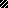 